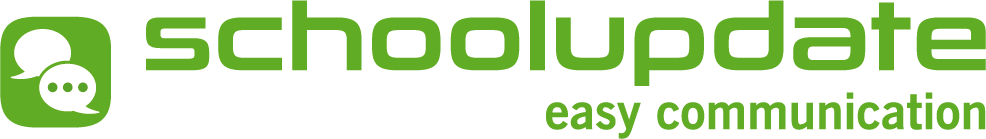 Dear parents!Our school has decided to communicate and exchange information with you digitally in the future. We will use the innovative solution "SchoolUpdate" for this purpose.

SchoolUpdate can be installed on your smartphone - there is a SchoolUpdate app. Or be accessed and used online: www.schoolupdate.comTo be able to use SchoolUpdate you have to do two small things.
First of all your registration code:What do you have to do? Install SchoolUpdate on your smartphone
- Android: Download app from GooglePlay or AppGallery
- iOs:  Download app from AppStore Redeem Registration Code
- Open SchoolUpdate app or go to www.schoolupdate.com
- Click on "Redeem registration code" and enter your codeYou have never used SchoolUpdate before:
- enter your personal data, email address and a password
- you will receive a mail and/or SMS with your username
- you can also find this information in the first message from SchoolUpdate
Redeem the second registration code for another child
- Select "Assign child" and then log in with your usual username and password Login and done!
You can now log in at any time with your username and chosen password in the app or on www.schoolupdate.com. Please contact us if you need help using SchoolUpdate!For technical questions please contact the SchoolUpdate support team: support@schoolupdate.comAnother tip: Further information (instructions, FAQ collection,...) can be found at www.schoolupdate.com. Many thanks and best regards,Date:Signature 